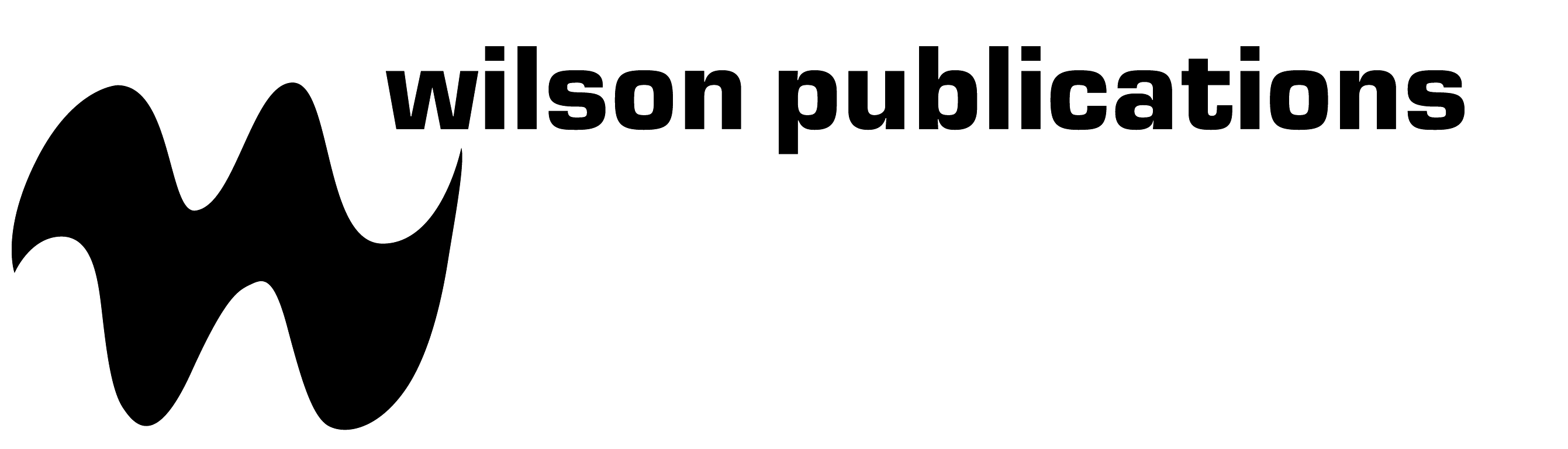 Favorite Percussion ProductsHere are suggestions for some of our favorite and essential PERCUSSION PRODUCTS that you would need for your school. It is divided by grade level according to what is commonly needed for most repertoire. Items listed are my favorite “tried and true” brands and models, a "What Would Bob Buy?" list, if you will. I would recommend always buying the best you can, but of course spend as your budget allows.Steve Weiss Music also supplies customers with a really great list called “Back of the Band Room Buying Guide”. Take a look at it, highly recommended! Snare drum, 5½” x 14” metal or wood shell - Pearl Concert Series Snare Drum - Maple 14x5.5Concert snare drum stand - Pearl S-1030L Concert Snare Drum StandConcert bass drum and stand: 28” or 32” diameter - 32"x16" Pearl Concert bass drum with suspended stand)Crash cymbals: 16” pair, medium weight – Suspended cymbal, 18”, medium-thin –Crash cymbal cradle and stand – Gibraltar 7614 Concert Cymbal Cradleor Meinl Hand Cymbal StandSuspended cymbal stand - Pearl C-830 Straight Cymbal StandOrchestra bells – Musser 2.5 Octave Classic Bells (M645)or Yamaha 2.5 Octave Concert Band Bells (YG250D)Bell stand – Ludwig Black Steel Bell Standor Majestic Rolling Bell Stand and Accessory Trap TableAccessory Instruments:Triangle (6” or 8”) - LP 06" TriangleTriangle clip - Weiss Metal Triangle ClipTriangle beaters (1-2 pairs, medium and heavy weights) - TreeWorks Triangle BeaterTambourine (8” or 10” single row) Rhythm Tech RT1011 TambourineWood Block - Grover Wood BlocksCowbell - LP Black Beauty CowbellClaves – LP King Klave (LP597)or LP Clave - Grenadilla (LP261)Maracas - LP Maracas - Professional (LP281)Guiro - LP Super Guiro (LP243)Shaker - LP Shake-It (LP440)Sleigh Bells - Ludwig Sleigh BellsSticks/Mallets:Concert snare drum sticks – Vic Firth American Custom SD1 Drumsticks - General Vic Firth Symphonic Tim Genis 2 Signature Snare Drumsticks Innovative CL1 Chris Lamb Maple Concert Snare DrumsticksInnovative IPJC James Campbell Hickory Concert Snare DrumsticksConcert bass drum mallets –General playing - Innovative CB2 Soft Concert Bass Drum MalletRolling (pair) - Vic Firth Tom Gauger TG04 Bass Drum Mallets - Rollers (pair)Suspended cymbal mallets (pair) - Vic Firth Becken Cymbal Mallets - Soft YarnBell mallets –Vic Firth Orchestral Series Keyboard - Medium PolyBalter Glock/Bell Lexan Mallets - Medium HardIn addition to the list above.  An asterisk sign (*) = Instead of item previously listed above.*Snare drum, 5½” x 14” metal or wood shell - Pearl Symphonic Concert Snare Drum - Maple 14x5.5*Bass drum and stand: 32” or 36” diameter - 36"x16" Pearl Concert Bass Drum with suspended standCrash cymbals: 18” pair, medium weight (French or Viennese)Suspended cymbal, 16”, thin*Suspended cymbal stand (gooseneck) - Meinl Suspended Cymbal StandXylophone: 2.5 to 3 octave, wood or synthetic bars. 3.5 octave if possible - Adams 3.5 Octave Soloist Synthetic Xylophone (XSKV35)Vibraphone: 3 octave – Musser 3.0 Pro Vibraphone With Motor, Yamaha 3.0 Octave Gold Studio Vibraphone With Motoror Adams 3.0 Octave Concert Vibraphone with Motor - Voyager FrameChimes - Adams 1.5 Octave Standard Series Chimes (GEN2)Gong (Tam Tam): 32” - Weiss Hand Selected Chau GongGong stand - Gibraltar Gong StandBongos (set) - LP Galaxy Giovanni Series Wood BongosBongos stand - LP Bongo Stand - Matador Strap Lock (M245)Congas: (pair, Quinto – 11”, Conga – 11¾”) - LP Aspire Wood Conga Set with StandConga stand - LP Double Conga Stand with wheelsTimpani: pair (26” & 29”) minimum, 32” (if three) and 23” (if four) - Ludwig Standard Smooth Copper TimpaniDrum set - standard 5-piece set with hardware - Pearl Export EXX 5 Piece Drum Set with Hardware - 20″ Bass DrumDrum set (if parts purchased separately) Standard 5-piece set shell pack - Yamaha Stage Custom Birch 5 Piece Shell Pack - 20" Bass DrumHigh-hat stand - Pearl Direct Drive Hi-Hat Stand (H1050)Snare drum stand - Pearl S-930 Snare Drum StandCymbal boom stands - Pearl BC-930 Convertible Boom Cymbal StandBass drum pedal – Pearl P-930 Demonator Bass Drum Pedalor DW 5000AD4 Delta Accelerator Bass Drum PedalDrum throne - Roc N Soc Drum Throne - Nitro With Orignal Seat - Black (NR-O-K)Drum set cymbals14” high-hat cymbals16” or 17” medium thin crash cymbal20” or 22” medium ride cymbalConcert tom toms, 10”, 12”, 13”, 14” - Pearl Concert Toms - Concert SeriesConcert tom stands - Pearl T-930 Double Tom StandAccessory Instruments:*Tambourine (10” double row with wood shell and calfskin head) Grover 10" Projection-Plus Double Row Tambourine - Silver / BronzeTemple Blocks (Granite blocks, synthetic) - LP Granite Block Set (LP1210)Castanets (hand held) - Black Swamp 2 7/8" Grenadillo CastanetsCastanets (with holder) - Danmar Table Top Castanet InstrumentWind Chimes (Mark tree, bar chimes) - TreeWorks Tre35 Classic Single-Row 35 Bar ChimeFinger Cymbals - Zildjian Finger Cymbals - Thick PairAgogo bells - LP Agogo Bells - Standard (LP231A)Rain stick - LP Rainstick - Traditional 49" (LP455A)Trap table - Pearl PTT1824W, Trap Table with double braced stand, 18”x24”Sticks/Mallets:Concert bass drum mallet –Innovative CB1 Extra Large Concert Bass Drum MalletInnovative CB3 Medium Concert Bass Drum MalletGong mallet - Vic Firth Soundpower GB4 Gong Beater – MediumChime mallets - Vic Firth Soundpower Chime HammerDrum set sticks – Vater Fusion Wood Tip DrumsticksVic Firth Signature Series - Harvey Mason “The Chameleon”Vic Firth Signature Series - Peter Erskine Ride Wood Tip DrumsticksDrum set brushes – Vic Firth Heritage BrushVic Firth Jazz BrushVic Firth Legacy BrushDrum set bundle sticks – Vic Firth RuteVic Firth Rute 505Multi-application malletsVic Firth American Custom SD12 Drumsticks - Swizzle GVic Firth American Classic 5A Dual Tone Stick/MalletLiberty One LTB Bell / Timpani Combo Mallet​Regal Tip Conga Sticks - Pair (542L)Xylophone mallets – Innovative James Ross IP901 Soft Xylo/Bell Mallets Innovative James Ross IP902 Med Soft Xylo/Bell MalletsInnovative James Ross IP904 Hard Xylo/Bell MalletsVibraphone mallets –Innovative Rattan Series RS201 Soft Rattan Vibe/Marimba Mallets Innovative Rattan Series RS251 Medium Rattan Vibe/Marimba MalletsVic Firth Gary Burton Keyboard - Yarn Balter Pro Vibe Series Rattan 23R Medium Blue Cord Balter Pro Vibe Series Rattan 22R Med. Hard Green CordTimpani Mallets – Innovative Concert Series CT2 Medium Soft Timpani MalletsInnovative Concert Series CT3 Medium General Timpani MalletsInnovative Concert Series CT4 Medium Hard Timpani MalletsInnovative Concert Series CT5 Hard Timpani MalletsIn addition to the lists above. An asterisk sign (*) = Instead of item previously listed above.Snare Drum: 6½” x 14” metal or wood shell - Pearl Philharmonic Concert Snare Drum - Maple 14x6.5*Bass Drum and stand : 36” diameter - 36"x18" - Pearl Concert Bass Drum with Suspended StandCrash Cymbals: 18” pair, medium-heavy (Germanic)Marimba: 4.3 octave to 5 octave, wood or synthetic bar - Adams 4.3 Oct. Concert Padouk Marimba with Voyager FrameCrotales: 1 or 2 octaves – Zildjian High Octave Crotales Zildjian Low Octave CrotalesCrotales stand: Liberty One Crotale Stand BaseTimbales - LP Tito Puente Timbale Set - 13/14 Solid Brass (256B)*Timpani: Set of four – 23”, 26”, 29”, 32” - Adams Professional Generation II Hammered Copper TimpaniAdditional drum set cymbals10” or 12” splash17” or 18” china18” crashAdditional boom cymbal stands - Pearl BC-930 Convertible Boom Cymbal Stand​Accessory Instruments:Mambo cowbell - LP Mambo CowbellSalsa cowbell - LP Salsa Sergio Bongo CowbellCha cha cow bell - LP Salsa Cha Cha Low CowbellJam Block - LP Jam Block - Medium Pitch Red (LP1207)Afuche/Cabasa - LP Afuche/Cabasa - Standard Wood (LP234A)Bell Tree - Weiss Bell Tree - Mountable with Steel FrameShekere - LP Pro Shekere (LP483)Vibra slap - LP Vibra-Slap II - Deluxe Wood (LP209)Djembe - Remo 14" Key-Tuned DjembeCajón - LP CajónSlide whistle - American MetalPolice whistle - Acme Thunderer WhistleOcean drum - Weiss Brand Ocean DrumSticks/Mallets:Concert bass drum mallet (articulate) - Innovative CB4 Hard Concert Bass Drum MalletMarimba Mallets -  Innovative Soloist Series IP200 Med Soft Birch Marimba MalletsInnovative Soloist Series IP240 Medium Birch Marimba Mallets Innovative Soloist Series IP275 Med Hard Legato Birch Marimba MalletsInnovative Soloist Series IP300 Med Hard Birch Marimba MalletsInnovative Soloist Series IP400 Hard Birch Marimba MalletsTimpani Mallets – Innovative Concert Series CT1 Legato Timpani MalletsInnovative Concert Series CT6 Hard Felt Ball Timpani MalletsTimbale SticksVic Firth World Classic - Alex Acuna Red ConquistadorVic Firth World Classic - Alex Acuna Purple El PaloBattery PercussionMarching snare drum - 14" - Pearl Championship Marching Snare DrumSnare harness  - Pearl CX Air Frame Snare Drum CarrierSnare stand - Pearl MSS-3000 Marching Snare Drum StandSnare case - Pearl Marching Snare Drum CaseSnare scoop - Pearl Sound ProjectorDrum cover - Pearl Marching Snare Drum CoverStick bag - Pearl Marching Stick Bag (MSB1) – SingleMarching tenors (quints) - 6", 10", 12", 13" and 14" - Pearl Championship Series Marching Tenor SetTenor rack bar - Pearl Black Backbar for CXT-1 Tenor CarriersTenor harness - Pearl CX Air Frame Tenor CarrierTenor stand - Pearl MTS-3000 Advanced Marching Tenor StandTenor case - Pearl Marching Tenor CaseDrum cover - Pearl Marching Tenor CoverStick bag - Pearl Marching Stick Bag (MSB2) – DoubleMarching bass drums, 20", 22", 24" and 26" - Pearl Championship Series Marching Bass DrumBass harness - Pearl CX Air Frame Bass Drum CarrierBass stand - Pearl MBS-3000 Advanced Marching Bass Drum StandBass case - Pearl Marching Bass Drum CaseBass cover - Pearl Marching Bass Drum CoverMallet holder - Mallet Minder Marching Bass Drum Mallet HolderBass drum head muffling - Pearl Tone Foam - 2 Eight Foot Strips (TS14)Battery Percussion Sticks/MalletsVic Firth Corpsmaster Signature Snare Drumstick - Thom HannumInnovative Field Series FSPR Paul Rennick Marching Snare DrumsticksVic Firth Corpsmaster MTS1 Tenor SticksVic Firth Corpsmaster MT1A Multi-Tenor Mallets - X.HardVic Firth Corpsmaster MT2A Multi-Tenor Mallets – HardVic Firth Corpsmaster MT3A Multi-Tenor Mallets – SoftVic Firth Corpsmaster MB1H Hard Bass Drum Mallets - Small to X-largeVic Firth Corpsmaster MB1S Soft Bass Drum Mallets - Small to X-large​Field Mallet PercussionField xylophone - Adams 3.5 Octave Soloist Synthetic Xylophone W/ Field Frame (XSKF35)Field marimba - Adams 4.3 Oct Concert Synthetic Marimba w/ Field FrameField Vibraphone - Adams 3.0 Octave Concert Vibraphone with Field Frame & No MotorField Bells - Adams 3.3 Octave Artist Series Glockenspiel Field FrameMallet bag - Vic Firth Keyboard Mallet BagField Mallet Percussion Sticks/MalletsBellsXylophoneMarimbaVibraphoneTimpaniPractice xylophone - ​Majestic Gateway Series 2.5 octave Padouk Bar XylophonePractice drum pad – Tap Space, Tap OffTap Space, Tap Off MiniOffWorld Percussion Invader V3 Gum Rubber Practice PadMetronome – Boss DB-30 Dr. Beat MetronomeBoss DB-60 Dr. Beat MetronomeBoss DB-90 Dr. Beat MetronomeBoss PSA-120 Power Adapter for MetronomesTuning fork - ​Planet Waves Tuning Fork - Key of APitch pipe - ​Kratt Master Key Pitch Pipe​Folding music stand - Yamaha Black Folding Music Stand with Carry BagDrummer's headphones - ​Vic Firth DB22 Drummer's Isolation Headphones​Stick bag -​ Humes & Berg Galaxy Stick Bag (GL8000)Mallet bag - Liberty One Half Size Tour Mallet BagTambourine bees wax - Grover Tambourine Bees WaxDrum spin key - Yamaha High Tension Drum KeyTimpani key - Yamaha Timpani KeyDrum head dampening - Moongel Damper Pads - Set of 6 with CaseConcert bass drum dampening - Kolberg Muffling GloveDrum Set SticksKeyboard MalletsTimpani MalletsOther Mallets​Innovative JC1M James Campbell Soft Chamois Multi-Percussion MalletsInnovative JC2M James Campbell Hard Chamois Multi-Percussion MalletsDrum Set HeadsConcert Bass Drum HeadsTimpani Heads​​Marching HeadsHigh HatRideCrashSplash​China/EffectsOrchestralElementary SchoolMiddle SchoolHigh SchoolMarching PercussionMiscellaneous Percussion EssentialsSticks & Mallets - Bob's Picks of the Sticks!Drum HeadsCymbals